Objednávka č. 5887  Lékárna MMN, a.s. veřejnost 
, Metyšova 465, 514 01 Jilemnice 
IČ:05421888, DIČ:CZ05421888, IČZ:67346000 Lékárna MMN, a.s. veřejnost	Dodavatel: Alliance Healthcare s.r.o. Metyšova 465, 514 01 Jilemnice IČO:05421888	Podle trati 7, 10800 Praha 10 - Malesice 
DIČ:CZ05421888		DIČ:CZ14707420 Č. ú.:000115-3453310267/0100		FAX: Externí č. obj.	20211105 SUKLNázev		Forma	Objednáno	Potvrzeno 
5844ACC 200	CPS DUR20		3BAL		0 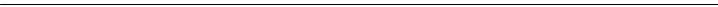 231741ACNATAC	10MG/G+0,25MG/G GEL 30G	1	0 245188ALVESCO INHALER	160MCG/DÁV INH SOL PSS 60DÁV	1	0 96416AMOKSIKLAV FORTE 312,5 MG/5ML S		POR PLV SUS 100ML			2BAL		0 APOTHEKE ECHINACEA S GINKGO	HER 20X1.5G	1BAL				0 
17967ASENTRA 100		POR TBL FLM 84X100M			1BAL		1 CANDYS 10ML SLADIDLO SE SUKRALO	ZOU			2BAL				0 
213105COLTOWAN			10MG TBL NOB 30				2			0 Deo spray do obuvi sport 100ml				1KS				0 
21698DEXAMETHASONE WZF POLFA		SUS OPH 1X5ML0.1%		10BAL		0 DI-PROSTAN	CPS 30			1BAL				0 
181293ESSENTIALE FORTE			600MG CPS DUR 30				1BAL			0 173500FENISTIL			1MG/ML POR GTT SOL 1X20ML			30KS			0 213489FRAXIPARINE			INJ SOL 10X0.6ML				5BAL			0 Gel s propolisem 30 g Pleva				1				0 
GELATINA PLUS TBL.360+90 ZDARMA	KOLAGENNI VYZIVA	1BAL				0 
234454GLICLAZID MYLAN			30MG TBL RET 120				3			0 234730GOPTEN			2MG CPS DUR 98				4			0 GS BRUSINKY MEGAFORTE S KOPRIVO	CPS. 40+10	1BAL				0 
GS Condro DIAMANT tbl.100+50 dárek 2020 ČR/SK				1BAL				0 
207891IBALGIN DUO EFFECT			50MG/G+2MG/G CRM 50G				5KS			0 238192KERASAL			50MG/G+100MG/G UNG 50G				2KS			0 87906KORYLAN		TBL 10			6BAL		0 187001LEKOPTIN RETARD			POR TBL RET 100X240				1BAL			0 47476LORADUR		POR TBL NOB 50		20BAL		0 47478LORADUR MITE		TBL 50X2.5MG/25MG		20BAL		0 28217LYRICA 75 MG		POR CPS DUR 56X75MG		15BAL		0 MASAZNI PRSNI BALZAM PRO DETI	50 ML DR. POPOV	2BAL				0 
208276MICETAL			DRM SPR SOL 1X30ML				5			0 207822MICTONORM UNO			30MG CPS RDR 28				6			0 94804MODURETIC		TBL 30		30BAL		0 Náplast WUNDmed na kuří oka 5ks				4BAL			4 
84399NEURONTIN 300MG		CPS 50X300MG			6BAL		0 162079NOLPAZA 20 MG ENTEROSOLVENTNI T			POR TBL ENT 98X20MG				3BAL			0 237383NUROFEN PRO DĚTI			20MG/ML POR SUS 100ML II				5KS			0 237378NUROFEN PRO DĚTI JAHODA			20MG/ML POR SUS 200 ML II			10KS			0 218081OROFAR			2MG/ML+1,5MG/ML ORM SPR SOL 1X30ML				6KS			0 201970PAMYCON NA PRIPRAVU KAPEK			DRM PLV SOL 1X1LAH			30BAL			0 229532PARALEN SUS			24MG/ML POR SUS 100ML				7KS			0 PARGAVIT VITAMIN C MIX PLUS	TBL.120		2BAL				0 
86616PENTASA SLOW RELEASE TABL.500MG		TBL RET 100X500MG-B			6BAL		0 178578PIRAMIL COMBI 5 MG/5 MG			POR CPS DUR 100				1BAL			0 218696PLEUMOLYSIN			POR GTT SOL 1X10ML II				5KS			0 76380RHEFLUIN		TBL 30		50BAL		0 I26050UA#353	Strana 1	5.11.202116:00  Lékárna MMN, a.s. veřejnost 
, Metyšova 465, 514 01 Jilemnice 
Objednávka č. 5887	IČ:05421888, DIČ:CZ05421888, IČZ:67346000 SUKLNázev	Forma	Objednáno	Potvrzeno 
Rhino Horn Konvička na výplach nosu - modrá			3KS		0 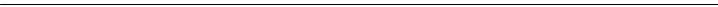 14937ROCALTROL 0,25 MCG	POR CPS MOL 30X0.25	11BAL	0 
14938ROCALTROL 0.50 MCG	POR CPSMOL30X0.50RG		4BAL	0 218092SINECOD			5MG/ML POR GTT SOL 1X20ML		10KS			0 
Slinivkový 20 n.s. GREŠÍK Devatero bylin				2			0 
226695SURGAM LÉČIVA			300MG TBL NOB 20			6			0 
237474TENORMIN			50MG TBL FLM 28			9BAL			0 
172034TEZEO 40 MG			POR TBL NOB 28X40MG		10BAL			0 
61238THEOPLUS		TBL 30X300MG		5BAL		0 
225173TOBREX LA			3MG/ML OPH GTT SOL 1X5ML			1			0 
226792TRITACE COMBI			10MG/10MG CPS DUR 98			1			0 
URGOSTERILE - STERILNI NAPLAST	5.3CMX8CM 10KS	1BAL			0 
125595VALSACOR 160 MG			POR TBL FLM 28X160M			7BAL			0 
125589VALSACOR 80 MG			POR TBL FLM 28X80MG			2BAL			0 
178625VIDONORM 4 MG/10 MG TABLETY			POR TBL NOB 90			1			0 
194453VIPIDIA 25 MG			POR TBL FLM 28X25MG			4BAL			0 
140347XALEEC COMBI 16 MG/12,5 MG			POR TBL NOB 100			4BAL			0 
168899XARELTO 15 MG			POR TBL FLM 98X15MG			3			3 
168904XARELTO 20 MG			POR TBL FLM 98X20MG		10BAL		10 
168903XARELTO 20 MG			POR TBL FLM 28X20MG			4BAL			4 
12770YAL		SOL 2X67.5ML		2BAL		0 Celková předpokládaná NC bez DPH:	 51 270,11 Kč I26050UA#353	Strana 2	5.11.202116:00 